Российская ФедерацияИркутская областьМуниципальноЕ образованиЕ«Боханский район»ПОСТАНОВЛЕНИЕО ВВЕДЕНИИ РЕЖИМА ФУНКЦИОНИРОВАНИЯ ПОВЫШЕННАЯ ГОТОВНОСТЬ НА ТЕРРИТОРИИ МУНИЦИПАЛЬНОГО ОБРАЗОВАНИЯ «КАЗАЧЬЕ» БОХАНСКОГО МУНИЦИПАЛЬНОГО РАЙОНАИ.о. Мэра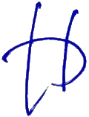 Боханского муниципального районаЕ.Б. РогулькинЛист согласования26.10.2023г.№540В связи со значительными отклонениями паводкообразующих параметров от климатической нормы (прохождение обильных дождей), подъемом воды в Братском водохранилище, увеличением сброса воды Иркутской ГЭС, повлекшим за собой обрушение берега Братского водохранилища на территории с. Казачье, и существующей угрозой нарушения жизнедеятельности населения, проживающего по ул. Набережная, ул. Мира и ул. Ангарская в с. Казачье, в соответствии со ст.ст.67, 67.1 Водного кодекса Российской Федерации, Федеральным законом от 21 декабря 1994 года № 68-ФЗ «О защите населения и территорий от чрезвычайных ситуаций природного и техногенного характера», п.п.7, 21 ч. 1 статьи 15 Федерального закона от 06.10.2003 года №131-ФЗ «Об общих принципах организации местного самоуправления в Российской Федерации», в целях предотвращения негативного воздействия вод Братского водохранилища, повлекшем в последствии обрушение берега на территории муниципального образования «Казачье» Боханского муниципального района, руководствуясь ч.1 ст.20 Устава Боханского муниципального района:ПОСТАНОВЛЯЮ:1.Ввести с 10:00 часов (ирк.) 26.10.2023 года режим функционирования «ПОВЫШЕННАЯ ГОТОВНОСТЬ» для органов управления и сил МЗ ТП РСЧС на территории муниципального образования «Казачье» Боханского муниципального района Иркутской области (далее – МЗ ТП РСЧС).2.Определить уровень реагирования, местный.3.Определить границы зоны возможных подтоплений в населенном пункте подверженному негативному воздействию вод Братского водохранилища (разрушение берега), с. Казачье ул. Набережная, ул. Мира и ул. Ангарская.4.Создать рабочую группу по предупреждению ЧС на территории муниципального образования «Казачье» Боханского муниципального района, в составе:Назначить руководителем группы по предупреждению ЧС заместителя мэра по ЖКХ администрации муниципального образования «Боханский район» (Иванов В.В.);Члены группы:Пушкарева Т.С. – глава администрации муниципального образования «Казачье»;Александров А.Г. - начальник отдела сельского хозяйства муниципального образования «Боханский район»; Бураев А.А. - начальник 44 ПСЧ (1 разряда, по охране п. Бохан) 2 ПСО ФПС ГПС (1разряда, п. Усть-Ордынский) ГУ МЧС России по Иркутской области;Иванов Ю.Л. – заместитель начальника отдела - начальник полиции МО МВД России «Боханский»;Ханташкеев В.Б. – главный врач областного государственного учреждения здравоохранения «Боханская районная больница» (далее - ОГБУЗ «Боханская РБ»);Кабанов С.В. – начальник отдела по делам ГОЧС муниципального образования «Боханский район».5.Руководителю группы по предупреждению ЧС (Иванов В.В.) организовать взаимодействие с участниками в проведении ликвидации последствий негативного воздействия вод Братского водохранилища и обрушения берега.Основные усилия сосредоточить:-на ликвидацию последствий, связанных с угрозой обрушения берега вблизи жилых домов;-на проведение мероприятий по обеспечению жизнедеятельности населения, проживающего в месте возможного возникновения чрезвычайной ситуации;-проведении разведки района возможной паводковой ситуации силами ГИМС ГУ МЧС России совместно с работниками администрации муниципального образования «Казачье», с задачей оценки объемов проведения защитных и аварийно-восстановительных работ;- организации оповещения и информирования населения о происшествии и складывающейся обстановки в с. Казачье.6.Начальнику Отдела по делам ГОЧС муниципального образования «Боханский район» (Кабанов И.В.):- проверить готовность систем мониторинга, предупреждения, управления к работе в паводкоопасный период;- проверить наличие и готовность оперативных групп, сил и средств, спланированных для защиты населенных пунктов, объектов социальной инфраструктуры, экономики и транспорта от воздействия паводка;- провести уточнение Плана действий по предупреждению и ликвидации чрезвычайных ситуаций Боханского муниципального района в паводкоопасный период.- провести дополнительную пропаганду, регулярное освещение в средствах массовой информации по правилам безопасности при подтоплении (затоплении).7.Рекомендовать главе муниципального образования «Казачье» (Пушкарева Т.С.):- проверить готовность к проведению аварийно-спасательных и других неотложных работ в районе негативного воздействия водного объекта Братского водохранилища, повлекшем в последствии обрушение берега;-проверить готовность мест (загонов, дворов) для эвакуации сельскохозяйственных животных.-провести совещание с руководителями предприятий и учреждений, расположенных на территории муниципального образования «Казачье», по обеспечению подготовки к действиям в паводкоопасный период;- проверить готовность систем мониторинга (установить вешки с нанесенными делениями в сантиметрах), к работе в паводкоопасный период;- проверить наличие и готовность оперативных групп, сил и средств, спланированных для защиты населенного пункта, объектов социальной инфраструктуры, экономики и транспорта от воздействия паводка;- ежедневно предоставлять информацию в МКУ «ЕДДС-112 муниципального образования «Боханский район»» к 8.30 часам или к 17.30 часам на адрес электронной почты: eddsbohan@mail.ru по мониторингу паводковой обстановки (замеры уровня воды в Братском водохранилище и расстояние от жилых домов, опор линии электропередач до края обрушаемого берега) и принимаемых мерах.- организовать работу патрульных и патрульно-маневренных групп с целью проведения мониторинга паводкоопасной ситуации на территории с. Казачье, подверженного негативному воздействию вод Братского водохранилища;-организовать дежурство должностных лиц администрации муниципального образования «Казачье», должностных лиц организаций, учреждений всех форм собственности, расположенных на территории муниципального образования «Казачье»;-сформировать резерв сил и средств на случай ухудшения обстановки;-организовать через в средства массовой информации и мессенджеры (WhatsApp, Viber, Telegram и т.д.) доведение до населения с. Казачье правил безопасности при подтоплении (затоплении);- организовать работу волонтеров по информированию и оповещению населения о паводковой ситуации;-организовать непрерывный контроль и прогнозирование развития паводковой ситуации;-обеспечить работу постоянно действующего оперативного штаба по контролю за обстановкой и координации взаимодействия сил и средств муниципального звена муниципального образования «Казачье» Боханского муниципального района областной территориальной подсистемы РСЧС, предупреждению возникновения чрезвычайных ситуаций, обусловленных паводком;-обеспечить непрерывный сбор, анализ и обмен информацией об обстановке с паводками и мерах по их ликвидации;-организовать и поддерживать непрерывное взаимодействие всех органов и организаций, расположенных на территории муниципального образования «Казачье», по вопросам ликвидации подтопления (затопления);-осуществлять взаимодействие со СМИ по вопросам введения режима «Повышенная готовность» и развития паводковой ситуации;-проверить и привести в готовность пункты временного размещения пострадавшего населения (ПВР №5 и ПВР №6), в том числе организацию горячего питания, оказания медицинской и психологической помощи, а также обеспечения предметами первой необходимости пострадавшего населения в соответствии с планом приема и размещения эваконаселения.8.Начальнику 44 ПСЧ (1 разряда, по охране п. Бохан) 2 ПСО ФПС ГПС (1разряда, п. Усть-Ордынский) ГУ МЧС России по Иркутской области (Бураев А.А.):- организовать оповещение и информирование населения о происшествии с использованием СГУ 44-ПСЧ и мобильных громкоговорящих устройств.9. Заместителю начальника отдела - начальник полиции МО МВД России «Боханский» (Иванов Ю.Л.):- организовать оповещение и информирование населения о паводкоопасной ситуации с использованием СГУ и мобильных громкоговорящих устройств.10.Первому заместителю мэра Боханского муниципального района (Рогулькин Е.Б.):-организовать непрерывный контроль и прогнозирование развития паводковой ситуации;-обеспечить работу постоянно действующего оперативного штаба по контролю за обстановкой и координации взаимодействия сил и средств муниципального звена Боханского муниципального района областной территориальной подсистемы РСЧС, предупреждению возникновения чрезвычайных ситуаций, обусловленных паводком;-обеспечить непрерывный сбор, анализ и обмен информацией об обстановке с паводками и мерах по их ликвидации;-организовать и поддерживать непрерывное взаимодействие всех органов и организаций, расположенных на территории муниципального образования «Боханский район», по вопросам ликвидации подтопления (затопления);-осуществлять взаимодействие со СМИ по вопросам введения режима «Повышенная готовность» и развития паводковой ситуации.11.Председателю эвакоприемной (эвакуационной) комиссии Боханского муниципального района (Федорова Ч.П.) проверить и обеспечить готовность пунктов временного размещения пострадавшего населения, в том числе организацию питания, оказание медицинской и психологической помощи, а также обеспечение предметами первой необходимости пострадавшего населения в соответствии с планом приема и размещения эваконаселения.12.Режим «Повышенная готовность» на территории муниципального образования «Казачье» Боханского муниципального района сохраняется до стабилизации обстановки с паводковой ситуацией (снижение негативного воздействия вод Братского водохранилища, прекращение обрушения берега в с. Казачье) и принятия постановления администрации муниципального образования «Боханский район» об отмене режима «Повышенная готовность».13.Постановление вступает в силу со дня подписания, подлежит официальному опубликованию в районной газете «Сельская правда» и размещению на официальном сайте администрации муниципального образования «Боханский район» в сети Интернет.14.Контроль за выполнением настоящего постановления оставляю за собой.Подготовил:Начальник отдела по делам ГОЧСС.В. КабановСогласовано:Заместитель мэра по ЖКХВ.В. ИвановУправляющий деламиМ.В. ВахрамееваНачальник отдела информационных технологий А.М. БарлуковЗаместитель начальника отдела - начальник полиции МО МВД России «Боханский»Ю.Л. ИвановГлавный врач ОГБУЗ «Боханская РБ»В.Б. Ханташкеев44 ПСЧ (1 разряда, по охране п. Бохан) 2 ПСО ФПС ГПС (1разряда, п. Усть-Ордынский) ГУ МЧС России по Иркутской областиА.А. БураевНачальник юридического отделаН.А. Шохонова